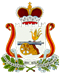      СОВЕТ ДЕПУТАТОВ КРУТОВСКОГО СЕЛЬСКОГО ПОСЕЛЕНИЯРЕШЕНИЕ16  июня 2015 г.                       № 13О внесении изменений в Устав муниципального образования Крутовское сельское поселение  В целях приведения Устава муниципального образования Крутовское сельское поселение (в редакции решений Совета депутатов Крутовского сельского поселения от 29.05.2006 № 10, от 27.03.2007 № 5, от 10.04.2008 № 11, от 23.06.2009 № 16, от 18.01.2010 № 1, от 28.06.2010 № 30, от 03.02.2011 № 1, от 26.03.2013 № 6, от 30.04.2014 №14) в соответствие с нормами Федерального закона от 6 октября 2003 года № 131-ФЗ «Об общих принципах организации местного самоуправления в Российской Федерации» (с изменениями и дополнениями) Совет депутатов Крутовского сельского поселения РЕШИЛ:1. Внести в Устав муниципального образования Крутовское сельское поселение (в редакции решений Совета депутатов Крутовского сельского поселения от 29.05.2006 № 10, от 27.03.2007 № 5, от 10.04.2008 № 11, от 23.06.2009 № 16, от 18.01.2010 № 1, от 28.06.2010 № 30, от 03.02.2011 № 1,от 26.03.2013 № 6, от 30.04.2014 №14) следующие изменения:1. Внести в Устав муниципального образования Крутовское сельское поселение следующие изменения:1) в части 1 статьи 7: а) пункт 1 изложить в следующей редакции:«1) составление и рассмотрение проекта бюджета поселения, утверждение и исполнение бюджета поселения, осуществление контроля за его исполнением, составление и утверждение отчета об исполнении бюджета поселения;»;б) в пункте 21 слова «за использованием земель поселения» заменить словами «в границах поселения»;в) пункт 34 изложить в следующей редакции:«34) оказание поддержки гражданам и их объединениям, участвующим в охране общественного порядка, создание условий для деятельности народных дружин;»;г) пункт 39 признать утратившим силу;2) часть 1 статьи 7.1 дополнить пунктами 12 и 13 следующего содержания:«12) создание условий для организации проведения независимой оценки качества оказания услуг организациями в порядке и на условиях, которые установлены федеральными законами;13) предоставление гражданам жилых помещений муниципального жилищного фонда по договорам найма жилых помещений жилищного фонда.»;3) в части 3 статьи 8 слова «Гарантии права граждан» заменить словами ««Гарантии прав граждан»;4) в статье 13:а) пункт 6 признать утратившим силу;б) в пункте 7 после слов «сельского поселения» дополнить словами «, за исключением случаев, предусмотренных Градостроительным кодексом Российской Федерации»;5) в части 1 статьи 14 слова «по месту жительства» заменить словами «по месту их жительства»; 6) часть 3 статьи 17 изложить в следующей редакции:«3. Порядок назначения и проведения опроса граждан определяется нормативными правовыми актами Совета депутатов в соответствии с областным законом.»;7) часть 2 статьи 20 дополнить словами «в соответствии с областным законом»;8) в части 5 статьи 21 слова «являющийся председателем Совета депутатов» заменить словами «, который исполняет полномочия его председателя с правом решающего голоса»; 9) часть 3 статьи 22 дополнить пунктом 31 следующего содержания:«31) утверждение правил присвоения, изменения и аннулирования адресов на территории сельского поселения.»;10) часть 3 статьи 26 после слов «полномочия председателя Совета депутатов Крутовского сельского поселения» дополнить словами «с правом решающего голоса»;11) в статье 28;а) в части 7:в пункте 2 слово «Формирование» заменить словом «Составление»;в пункте 20 слова «за использованием земель поселения» заменить словами «в границах поселения»;пункт 30.3 изложить в следующей редакции:«30.3) оказание поддержки гражданам и их объединениям, участвующим в охране общественного порядка, создание условий для деятельности народных дружин;»;пункт 30.10 признать утратившим силу;б) дополнить частью 9 следующего содержания:«9. Администрация сельского поселения вправе в соответствии с настоящим Уставом принимать решение о привлечении граждан к выполнению на добровольной основе социально значимых для сельского поселения работ (в том числе дежурств) в целях решения вопросов местного значения сельского поселения, предусмотренных пунктами 7.1 - 9, 15 и 19 части 1 статьи 14 Федерального закона «Об общих принципах организации местного самоуправления в Российской Федерации».»;12) статью 33 дополнить частью 1.1 следующего содержания:«1.1. Голос Главы муниципального образования, исполняющего полномочия председателя Совета депутатов с правом решающего голоса, учитывается при принятии решений Совета депутатов как голос депутата представительного органа муниципального образования.»;13) в статье 34:а) абзац пятый части 2 дополнить предложением следующего содержания: «Голос Главы муниципального образования, исполняющего полномочия председателя Совета депутатов с правом решающего голоса, учитывается при принятии решений Совета депутатов как голос депутата представительного органа муниципального образования.»;б) часть 4 дополнить предложением следующего содержания: «Голос Главы муниципального образования, исполняющего полномочия председателя Совета депутатов с правом решающего голоса, учитывается при принятии решений Совета депутатов как голос депутата представительного органа муниципального образования.»;14) в части 4 статьи 40:а) абзац первый изложить в следующей редакции:«Составление и рассмотрение проекта местного бюджета, утверждение и исполнение местного бюджета, осуществление контроля за его исполнением, составление и утверждение отчета об исполнении местного бюджета осуществляются органами местного самоуправления сельского поселения самостоятельно с соблюдением требований, установленных Бюджетным кодексом Российской Федерации.»;б) в абзаце втором слова «по формированию, исполнению и (или) контролю за исполнением бюджета Крутовского сельского поселения» заменить словами «по составлению и исполнению местного бюджета, осуществлению контроля за его исполнением»; 15) статью 41 изложить в следующей редакции:«Статья 41. Доходы бюджета Крутовского сельского поселенияФормирование доходов бюджета Крутовского сельского поселения осуществляется в соответствии с бюджетным законодательством Российской Федерации, законодательством о налогах и сборах и законодательством об иных обязательных платежах.»;16) статью 42 изложить в следующей редакции:«Статья 42. Расходы бюджета Крутовского сельского поселения1. Формирование расходов бюджета Крутовского сельского поселения осуществляется в соответствии с расходными обязательствами муниципального образования, устанавливаемыми и исполняемыми органами местного самоуправления сельского поселения в соответствии с требованиями Бюджетного кодекса Российской Федерации.2. Исполнение расходных обязательств сельского поселения осуществляется за счет средств бюджета Крутовского сельского поселения в соответствии с требованиями Бюджетного кодекса Российской Федерации.»;17) статью 46 признать утратившей силу.2. Настоящее решение вступает в силу после его официального опубликования в газете муниципального образования Крутовское сельское поселение «Крутовские вести» после государственной регистрации в Управлении Министерства юстиции Российской Федерации по Смоленской области.Глава муниципального образования Крутовское сельское поселение                                  В.А.Зенкова                              